ДОМАШНИЕ ЖИВОТНЫЕЗадачи:Закреплять знания о домашних животных: как зовут, как голос подают.Учить правильно называть животных, соотносить название и образ ( изображение) животного с его «голосом»=звукоподражание.Учить говорить предложением из 2-4 слов.Задание:Раскрасить животных (сам взрослый).Расстричь на карточки ( животное+звукоподражание): собака  гав-гав.Приклеить карточки на картон ( чтобы были плотнее, чтобы было удобней играть).Чтобы карточки дольше служили – сверху «заламинировать» - обклеить картинку скотчем.А теперь можно играть!Игра «Кто как голос подаёт?» Домашние животные.К тебе в гости пришли животные. Кто это? ( если ребёнок затрудняется, то взрослый называет животных сам, а ребёнок их показывает. Например:Это ЛОШАДКА. Где лошадка? ВОТ( побуждать ребёнка, чтобы так сказал=повторил)Это…… Где….? ВОТ.Игра «Кто это?»Взрослый показывает карточку и просит назвать животного: КТО ЭТО?Ребёнок должен назвать животного: ЭТО……(корова, лошадь, кошка и т.д.).А как они голос подают? Как кричат? ( звукоподражание). Стараться, чтобы ребёнок повторил звукоподражания.Взрослый показывает карточку и спрашивает: КАК…(корова)..ГОЛОС ПОДАЁТ? – так всех животных.Не забывайте правильно говорить:Корова МУНЯ        МЫЧИТ «МУ-МУ»Кошка КИСА          МЯУКАЕТ «мяу-мяу»Собака ВАВА         ЛАЕТ «гав-гав»Лошадь КОНЯ        РЖЁТ «И-ГО-ГО»Петух  ПЕТЯ           КУКАРЕКАЕТ «ку-ка-ре-ку»Курица КУРА           кудахчет «Ко-КО-КО, КУД-КУДА»Свинка ХРЮНЯ          ХРЮКАЕТ «хрю-хрю»Коза                           МЕКАЕТ «ме-ме»БАРАН  БЕНЯ            блеет «бе-бе»собакаВА-ВА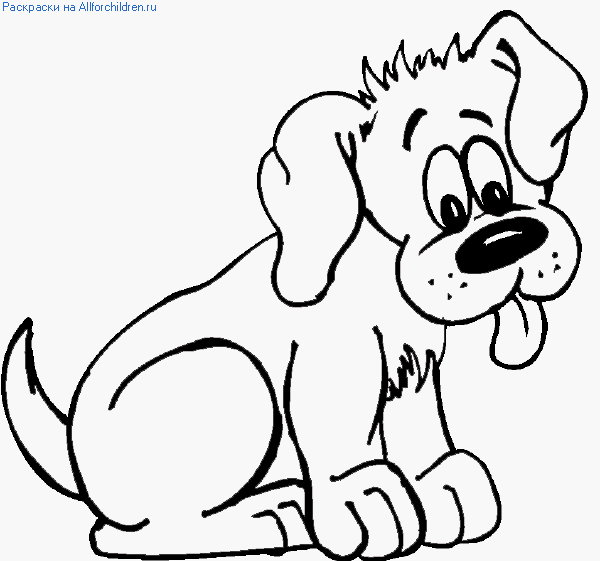 ГАВ-ГАВКИСА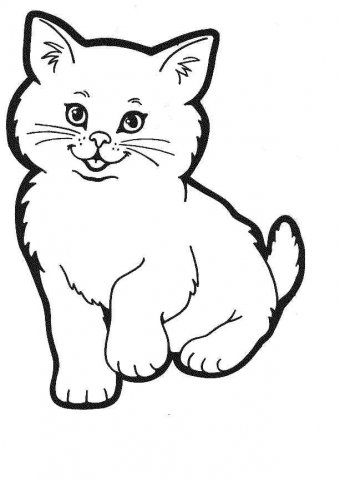 МЯУ-МЯУ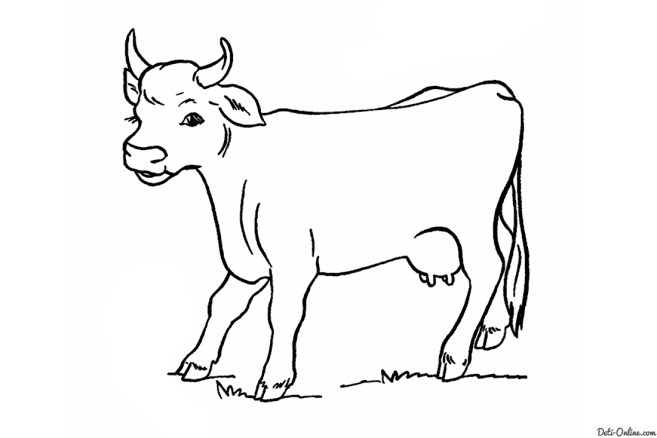 КОРОВА           МУНЯМУ-МУКУРА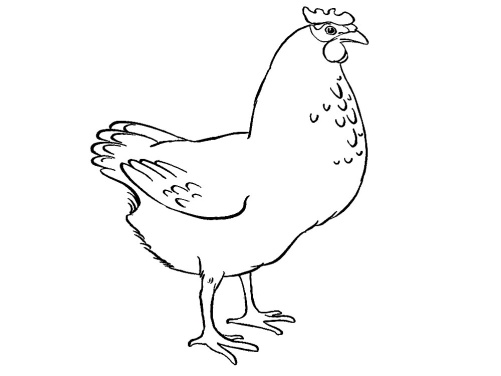 КО-КО-КОКуд-кудаХРЮНЯ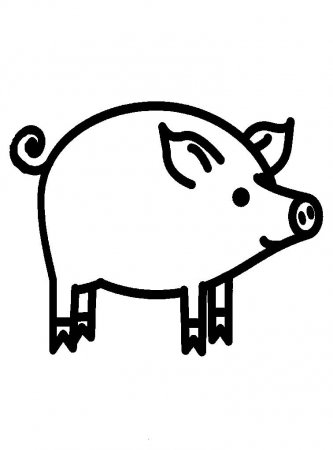 ХРЮ-ХРЮЛОШАДКА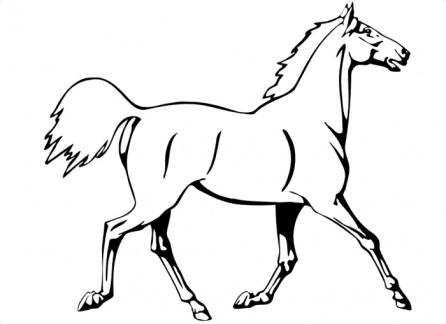 КОНЬИ-ГО-ГОПЕТЯ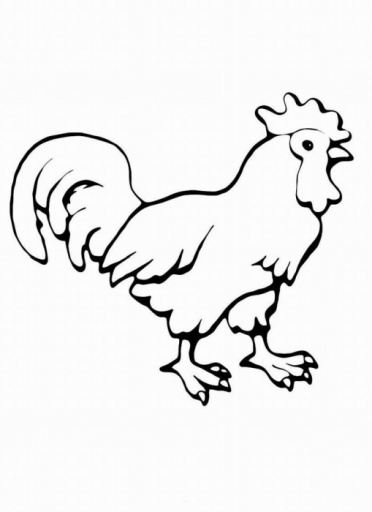 КУ-КА-РЕ-КУКОЗА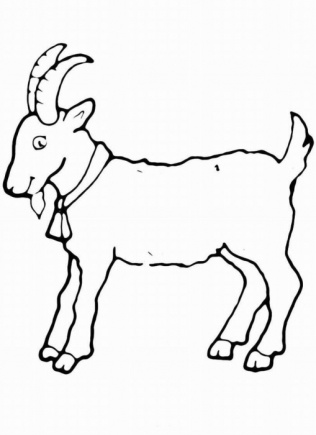 МЕ-МЕБАРАН   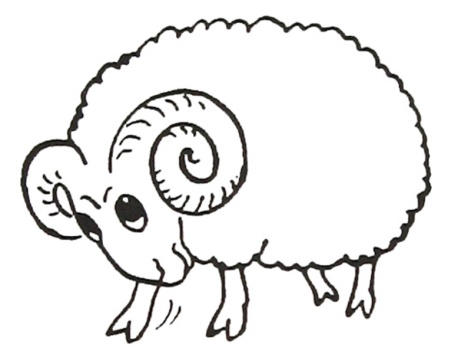 БЕНЯ                    БЕ-БЕ